ОПИСАНИЕ НАГРУДНОГО ЗНАКА «ПОЧЁТНЫЙ РАБОТНИК»Знак представляет собой серебристый овальный венок из лавровых листьев, поверх нижней части которого – серебристая лента с развивающимися концами и вдавленной надписью покрытой синей эмалью «ПОЧЁТНЫЙ РАБОТНИК». На центр венка наложено рельефное изображение геральдического знака – эмблемы Федеральной службы по экологическому, технологическому и атомному надзору: двуглавого орла с расправленными и поднятыми вверх крыльями, увенчанного двумя императорскими коронами и над ними третьей такой же короной, с исходящими из нее лентами; на груди орла - щит, который орел поддерживает снизу лапами; в зеленом поле щита помещен столп закона, накрест с двумя положенными наискось цикломорами (овальными орбитами), на которых расположены малые шарики (на цикломоре положенной слева сверху направо вниз – два шарика, на другой – один). Щит наложен на скрещенные молоток и разводной («французский») ключ.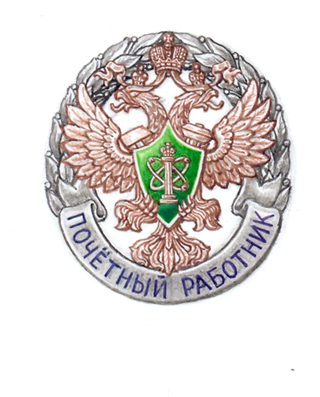 Габаритные размеры знака: высота , ширина .